Úvodní ustanoveníNa základě nařízení Evropského parlamentu a Rady (EU) 2016/679 ze dne 27. 4. 2016 o ochraně fyzických osob v souvislosti se zpracováním osobních údajů a o volném pohybu těchto údajů a o zrušení směrnice 95/46/ES (obecné nařízení o ochraně osobních údajů, dále jen „nařízení GDPR“) vydáváme tuto směrnici. Správcem osobních údajů je:Česká basketbalová federace z.s., IČ: 45770778	se sídlem Zátopkova 100/2, Praha 6 Účelem Směrnice o ochraně osobních údajů je zajištění ochrany osobních údajů členů evidovaných u České basketbalové federace, z.s. (dále jen „ČBF nebo sportovní organizace") a jejich poučení o způsobu ochrany, právech a povinnostech vyplývajících z GDPR či právech a povinnostech vyplývajících z jejich funkce vykonávané v rámci ČBF či členského KLUBU.1. Základní pojmyGDPR – General Data Protection Regulation. Osobní údaj - veškeré informace o fyzické osobě (např. jméno, adresa, datum narození, rodné číslo), na základě kterých lze tuto osobu identifikovat.Zvláštní kategorie osobních údajů (dříve citlivé osobní údaje) –  osobní údaj takového charakteru, že může subjekt údajů sám o sobě poškodit ve společnosti, v zaměstnání, ve škole, nebo může zapříčinit jeho diskriminaci. Jde o údaj vypovídající o národnostním, rasovém nebo etnickém původu, politických postojích, členství v odborových organizacích, náboženství a filozofickém přesvědčení, zdravotním stavu a sexuálním životě subjektu údajů a genetický údaj subjektu údajů; citlivým údajem je také biometrický údaj, který umožňuje přímou identifikaci nebo autentizaci subjektu údajů.Zpracování osobní údajů - jakákoliv operace s osobními údaji, jako je shromáždění, zaznamenání, uložení, pozměnění, nahlédnutí, použití, šíření, omezení, výmaz apod.Správce – subjekt (nerozhoduje jaké právní formy), který určuje účely a prostředky zpracování osobních údajů. Správce osobní údaje zpracovává pro účely vyplývající z jeho činnosti (např. zákonem stanovené povinnosti, ze smluv), ale může je zpracovávat i pro vlastní určené účely, např. pro své oprávněné zájmy, pokud tyto zájmy nepřevyšují zájem na ochraně základních práv a svobod fyzických osob.Odpovědnost správce - správce odpovídá za dodržování povinností vyplývajících z nařízení GDPR. Zcela zásadní je dodržování zásad zpracování, jejichž dodržování zároveň musí být správce schopen doložit. Základním nezbytným předpokladem je existence řádného právního důvodu zpracování osobních údajů, kterým správce musí disponovat, aby vůbec mohl osobní údaje zpracovávat. Zároveň je nutné osobní údaje dostatečně zabezpečit.Zpracovatel -  subjekt, který zpracovává osobní údaje pro správce. Správce si zpracovatele najímá, aby pro něj prováděl s osobními údaji zpracovatelské operace. Není povinností správce najmout si zpracovatele, tj. zpracovatel není nutný prvek zpracování. Zpracovatelem není jednotlivý zaměstnanec správce (např. účetní či personalista správce a ani jeho vnitřní útvar). Od správce se zpracovatel liší tím, že v rámci činnosti pro správce může provádět jen takové zpracovatelské operace, kterými jej správce pověří nebo vyplývají z činnosti, pro kterou byl zpracovatel správcem pověřen. Je nutné poznamenat, že zpracovatel je zpracovatelem pouze ve vztahu k osobním údajům poskytnutým správcem, nikoli osobních údajů, které zpracovává pro účely, které se jej přímo dotýkají (např. je správcem při zpracování osobních údajů vlastních zaměstnanců). Typickým zpracovatelem je např. externí mzdová účetní firma (či živnostník) nebo poskytovatel cloudu (úložiště apod.)Společní správci – správci, kteří společně stanoví účely a prostředky zpracování osobních údajů a kteří si mezi sebou, transparentním ujednáním vymezí své podíly na odpovědnosti za plnění povinností.  2. Obsah směrniceSměrnice je rozdělena podle základních zásad a principů GDPR:Zákonnost, korektnost a transparentnostÚčelové omezeníMinimalizace údajůPřesnostOmezení uloženíIntegrita a důvěrnostOdpovědnost a spolupráceZodpovědný přístup a prokázání souladu 3. Zákonnost, korektnost a transparentnost3.1 Jakékoli osobní údaje jsou zpracovávány sportovní organizací zákonným způsobem, tedy buď na základě zákona, nebo se souhlasem subjektu, jehož údaje se zpracovávají. Sportovní organizace zajišťuje průběžnou kontrolu, zda nedochází ke zpracování nad rámec zpracovaný zákonem, zda údaje, které sportovní organizace získává, jsou pro její činnost nezbytné a zda všechny údaje jsou zpracovávány v souladu s právními předpisy.3.2 Subjekty, jejichž osobní údaje jsou sportovní organizací zpracovávány a jejich zákonní zástupci (dále jen „subjekty“), musí být informováni prokazatelným způsobem buď v rámci podpisu přihlášky nebo v rámci licenčního řízení o:rozsahu a účelu zpracovávaných údajůzda jde o zpracovávání pro splnění právní povinnosti sportovní organizace, nebo o zpracování na základě poskytnutého souhlasuo důvodech a lhůtách uložení informacío možnostech subjektu při odvolání souhlasu, obracet se na správce dat, na možnosti námitek, na právo požadovat omezení zpracování dat jejich opravu či výmazVznik členství v KLUBU – na základě písemné přihlášky do KLUBU, kdy nejpozději s podáním přihlášky musí být subjektům ochrany osobních údajů předložen k podpisu souhlas se zpracováním osobních údajů a informace o jejich zpracování.Vznik členství v ČBF na základě licenční licenčního řízení. Licenční řízení je řízení, jehož výsledkem je vznik Evidovaného členství fyzické osoby v ČBF ve smyslu čl. 4.1.1 Stanov ČBF. Licenční řízení je podrobně upraveno v Licenčním řádu ČBF a nahrazuje postup získání členství na základě samostatné písemné přihlášky žadatele a rozhoduje o něm příslušný orgán dle Vnitřních předpisů ČBF. V případech vystavení licence, trenéra, rozhodčího, komisaře a vedoucího družstva, platí organizační směrnice Členství v ČBF.Žádost o vystavení licence hráče podává KLUB, který vyplní tiskopis ve všech rubrikách dle předtisku a to údaji, které KLUB již musí mít ve smyslu ochrany osobních údajů zabezpečeny. KLUB zajistí, aby člen k žádosti přiložil svou fotografii (ne starší jednoho roku) a současně podepsal:Žádost o vystavení licence hráče, která je ve formě Přílohy č. 1 nedílnou součástí platného Licenčního řádu ČBFProhlášení, kterým bere na vědomí, že se stává členem ČBF se všemi právy a povinnostmi člena.Souhlas se zpracováním osobních údajů v souvislosti se členstvím a činností ČBFInformaci o zpracování osobních údajů v ČBFNásledně KLUB zajistí naskenování všech těchto dokumentů do sytému LERIS a současně originály těchto dokumentů bezpečně uloží v uzamykatelných skříních.Vznik členství v ČBF na základě na základě písemné přihlášky žadatele v případě, že fyzická osoba, jednotlivec, nemá vystavenou licenci dle čl. 4.1.1 Stanov ČBF a je v zájmu ČBF, aby taková osoba členem ČBF byla. Nejpozději s podáním přihlášky do ČBF musí být subjektům ochrany osobních údajů předložen k podpisu souhlas v souvislosti se členstvím a činností ČBF a Informace o zpracování osobních údajů v ČBF.3. 3 Pokud je pro zpracování osobních údajů nezbytný souhlas pak musí být informovaný, konkrétní a písemný. Zpracování osobních údajů je možné provádět až po získání souhlasu. Písemná podoba souhlasu se uchovává po celou dobu zpracování údajů. 3. 4 Osobní údaje zpracovávané na základě zákona o podpoře sportujméno a příjmení, datum narození a adresu místa pobytu sportovce a trenéra evidovanéhou sportovní organizaceosobní údaje, jež jsou součástí evidence členské základny 3. 5 Osobní údaje zpracovávané na základě informovaného souhlasuúdaje subjektů ochrany osobních údajů (zejména hráčů, rozhodčích, trenérů, vedoucích družstev, zaměstnanců ČBF či KLUBU) zveřejňované sportovní organizací v médiích – prezentace na webu sportovní organizace, prezentace na sociálních sítích, prezentace v propagačních materiálech, letácích, prezentace ve výročních zprávách3. 6 Osobní údaje zpracovávané na základě oprávněného zájmuosobní údaje nutné k registraci hráčů na sportovní utkání kontaktní údaje na zákonné zástupce a jiné osoby, které se podílejí na výchově dítěte citlivé osobní údaje, které byly poskytnuty dobrovolně zákonnými zástupci dětí v zájmu zajištění jejich specifických potřeb (zvláštní nároky na stravu, režim, zdraví, rodinná anamnéza) 4. Účelové omezení4.1 Osobní údaje jsou sportovní organizací shromažďovány pouze pro určité, výslovně vyjádřené a legitimní účely. Údaje shromážděné pro různé účely nelze spojovat, musí být evidovány a zpracovány odděleně.4.2 Rozsah osobních údajů zpracovávaných o členech Rozsah zpracovávaných osobních údajů je dán:- právními předpisy, zejména zákonem o podpoře sportu. Jedná se zejména o údaje pro evidenci členské základny. - souhlasem se zpracováním osobních údajů, jehož znění je nedílnou součástí této směrnice. Tyto údaje jsou získávány od členů, příp. zákonných zástupců členů standardizovanými formuláři, které zajišťují, aby nebyly získávány údaje, které sportovní organizace ke své činnosti nepotřebuje. - zvláštními účely, které vyplynou z organizování sportovních akcí (např. požadavky ubytovatele na seznamy účastníků, řešení pojistných událostí). Při těchto účelech jsou informace od subjektů zpracovávány na základě oprávněného zájmu.4.3 Rozsah osobních údajů zpracovávaných o zaměstnancích sportovní organizaceRozsah je dán požadavky právních předpisů, zejména zákoníku práce a prováděcích předpisů; je stanoven tak, aby zpracovávané údaje spolehlivě a věrohodně prokazovaly vznik, průběh a ukončení pracovně právního vztahu zaměstnance, včetně poskytování mzdy; dále splnění povinností vůči třetím osobám (např. zdravotní pojišťovny, Česká správa sociálního zabezpečení, finanční úřad) a předpisů o archivaci.4.4 Rozsah osobních údajů zpracovávaných o uchazečích o zaměstnání a uchazečů o členství z řad trenérů a rozhodčích ve sportovní organizaciPo uchazečích jsou vyžadovány pouze údaje nezbytné pro posouzení vhodnosti uchazečů v rámci výběrového řízení (kvalifikace, zdravotní způsobilost, apod.). Další rozšiřující informace jsou požadovány až po případném rozhodnutí o uzavření pracovně právního vztahu či jiného smluvního vztahu. Neúspěšným uchazečům jsou vráceny jimi zaslané dokumenty a jejich osobní údaje jsou vymazány.5. Minimalizace údajů5.1 Zpracovávané informace jsou omezeny jen na nezbytný rozsah ve vztahu k účelu, pro který jsou zpracovávány, nelze požadovat údaje nepřiměřené, nerelevantní a pokud nejsou nezbytné. Údaje nelze uchovávat poté, co pomine právní základ, poté, co je naplněn účel zpracování. Zaměstnanci jsou při získávání údajů od členů, jejich zákonných zástupců, od zaměstnanců, uchazečů či jiných osob povinni používat výhradně sportovní organizací schválené formuláře, dotazníky a jiné texty.5. 2 Právo na výmaz a právo na námitky proti zpracování osobních údajůPrávo na výmaz nebo omezení osobních údajů nebo na námitky lze uplatnit pouze u údajů zpracovávaných na základě poskytnutého souhlasu, nelze je použít u údajů zpracovávaných na základě zákona.5.3. Právo na opravu osobních údajůKaždý subjekt, o kterém sportovní organizace zpracovává osobní údaje, má právo na opravu těchto údajů. Sportovní organizace sama kontroluje aktuálnost vedených údajů a ověřuje je.5.4 Zvýšená pozornost je věnována zpracování citlivých údajů, za které jsou považovány například údaje o zdravotním stavu či speciální stravovací potřeby. Tyto údaje jsou sportovní organizací zpracovávány jen v nezbytném rozsahu a při zvýšeném zabezpečení.6. Přesnost6.1 Přesnost údajů je zajištěna- ověřováním údajů poskytnutých subjektem, například porovnáním s osobními doklady, doklady o vzdělání,- pravidelnými opakovanými kontrolami (formou dotazu na člena při odbavení ke hře),- v rámci přestupního řízení či rozhodování o hostování,- aktivním dotazováním. 6.2 Zaměstnancům je v rámci školení připomínána jejich zákonná povinnost informovat zaměstnavatele o změnách v jejich osobních údajích a také jejich právo nahlížet do svého osobního spisu. U členů probíhá kontrola jejich osobních údajů každoročně při zahájení sportovní sezóny. Tímto způsobem jsou o možnosti doplnění, opravy osobních údajů informováni i zákonní zástupci členů.7. Omezení uložení7. 1 Osobní údaje jsou u správců uloženy pouze po nezbytnou dobu. Ta vychází zejména ze zákona o podpoře sportu a zákona o archivnictví a zákona o účetnictví. Úložné doby, které nejsou stanoveny těmito předpisy, stanovuje organizace následovně:- Dokumenty související se členstvím ve sportovní organizaci, jsou uchovávány po dobu 10 let po ukončení činnosti, jak vyplývá z požadavků zákona o podpoře sportu.  - Dokumenty zaslané uchazeči o pracovní místa jsou těmto uchazečům vráceny bez zbytečného odkladu po skončení výběrového řízení, pokud neexistuje zákonná lhůta, ve které se může neúspěšný uchazeč dožadovat přijetí.- Dokumenty související s pracovněprávními vztahy zaměstnanců jsou uchovávány po dobu trvání pracovně právního vztahu a po jeho ukončení ve lhůtách daných příslušnými právními předpisy.7. 2 Na konci úložné doby jsou data přezkoumána a odstraněna, pokud neexistuje oprávněný důvod pro jejich další uchování.7.3 Listinné dokumenty jsou zničeny pomocí skartovacích kancelářských zařízení.7.4 Dokumenty uložené v elektronické podobě jsou zničeny-  fyzickou destrukcí nosičů, pokud jde o CD, DVD,- použitím software zabezpečující vymazání. V tomto případě nesmí jít o pouhé smazání dokumentů, protože i poté by byla možná obnova smazaných souborů, musí jít o opakované přepsání původních souborů novými údaji.8. Integrita a důvěrnostOsobní data jsou ve sportovní organizaci zpracovávány způsobem, který zajistí náležité zabezpečení osobních údajů, včetně jejich ochrany pomocí technických a organizačních opatření před neoprávněným přístupem k údajům, náhodnou ztrátou, zničením, nebo poškozením.Sportovní organizace provedla posouzení rizik z hlediska požadavků ochrany údajů, ve kterém zohlednila povahu zpracování údajů a jejich rozsah, rizikovost, technologie, kterými disponuje a nákladovost. Z posouzení pak vyplynula technická a organizační opatření, která zabezpečují ochranu osobních údajů. V ČBF jsou stanovena - práva a povinnosti zaměstnanců v ochraně majetku,- technická a organizační opatření při zabezpečení budovy (systém klíčů, oprávnění ke vstupu, minimální standard bezpečnosti, mechanické a elektronické zábrany, technické parametry místností, rozsah a povaha počítačového systému organizace),- vnitřní pravidla upravující povinnosti zaměstnanců v oblasti ochrany osobních údajů,Směrnice, řády, vnitřní předpisy a bezpečnostní pravidla ČBF jsou průběžně aktualizovány a doplňovány o problematiku ochrany osobních údajů.9. Odpovědnost a spolupráce společných správců a vymezení podílů na odpovědnosti za plnění povinností9.1 Členská základna ČBF a jednotlivého KLUBU je evidována prostřednictvím informačního systému LERIS, ve kterém jsou osobní údaje fyzických osob přístupné vždy konkrétnímu členu ČBF dle rozsahu jeho oprávnění přes udělený a chráněný správcovský přístup.Informační systém LERIS (dále také jen „IS LERIS“) je základním informačním systémem ČBF, který slouží k evidenci a k archivaci osobních údajů jednotlivých členů. Data v IS LERIS jsou zabezpečena šifrováním protokolem https. Přístup do systému mají pouze registrovaní uživatelé (členi ČBF) dle rozsahu svých oprávnění v rámci ČBF.Při evidenci členské základny prostřednictvím IS LERIS jsou ČBF a členský KLUB v postavení dvou správců, kdy členský KLUB je správcem, který osobní údaje fyzických osob shromažďuje a ČBF je správcem, kterému jsou na základě licenčního řízení a dobrovolného vstupu hráče do ČBF osobní údaje předávány.ČBF a členský KLUB jsou i v postavení, kdy správcem osobních údajů je členský KLUB a ČBF je pouze zpracovatelem těchto údajů. Jedná se o případy, kdy hráči je pouze členi KLUBU a nikoliv ČBF a jejich osobní údaje jsou zpracovávány pouze pro účely členského KLUBU, ale prostřednictvím IS LERIS.   9.2 Vzájemný vztah mezi ČBF a KLUBU při evidenci členské základnyVzájemný vztah mezi ČBF a KLUBU při evidenci členské základny je založen členstvím KLUBU v ČBF a z toho vyplývajících povinnosti člena dodržovat stanovy, směrnice a další vnitřní předpisy ČBF.Současně však KLUBY mají jakožto samostatné právnické osoby (stejně jako ČBF) zákonnou povinnost provést vlastní implementaci GDPR na jejich úrovni, a proto jim ČBF minimálně doporučuje, aby:  zpracovávaly jen ty osobní údaje, které nezbytně potřebují, a jejich zpracování bylo podloženo některým z právních důvodů.vymezily jasně účel zpracování osobních údajů, který bude obdobný účelům uvedeným v této směrnici.přijmuly opatření, aby nemohlo dojít k neoprávněnému nebo nahodilému přístupu k osobním údajům, k jejich změně, zničení či ztrátě, neoprávněným přenosům, k jejich jinému neoprávněnému zpracování, jakož i k jinému zneužití osobních údajů a vést evidenci bezpečnostních incidentů.zpracovaly a dokumentovali přijatá a provedená technicko - organizační opatření k zajištění ochrany osobních údajů.zajistily, aby zaměstnanci a funkcionáři klubů, jakož i další osoby, které v rámci plnění svých povinností přicházejí do styku s osobními údaji dotčených subjektů, si byli vědomi své povinnosti zachovávat mlčenlivost o osobních údajích a o bezpečnostních opatřeních, jejichž zveřejnění by ohrozilo zabezpečení osobních údajů. Povinnost mlčenlivosti trvá i po skončení zaměstnání či funkcionářského nebo obdobného vztahu nebo příslušných prací.aktualizovaly členskou základnu a uchovávali osobní údaje pouze po nezbytně nutnou dobu.9.3 KLUB v rámci evidence členské základny:zajistí získání souhlasu subjektu údajů a zajistí také jejich informování o zpracování osobních údajů pro účely činnosti ČBF jakožto správce a pro činnost ČBF jakožto zpracovatele osobních údajů ve vztahu k členskému subjektu. Vzor Souhlasu se zpracováním osobních údajů a vzor Informace o zpracování osobních údajů je nedílnou součástí této směrnicezajistí, aby jednotliví členové byli o svých právech souvisejících se zpracováním osobních údajů, jakož i o důsledcích odvolání souhlasu se zpracováním osobních údajů, řádně poučeni.zajistí bezpečné uložení dokumentů obsahujících osobní údaje subjektů.9.4 ČBF v rámci evidenci členské základny:zajistí řádné a bezpečné fungování IS LERIS.zajistí, aby činnosti spojené s evidencí členské základny a jejím využití prováděli v ČBF pouze zaměstnanci, funkcionáři či jiné osoby, které v rámci plnění svých povinností přicházejí do styku s osobními údaji dotčených subjektů, byli vázáni povinnosti mlčenlivosti o osobních údajích a o bezpečnostních opatřeních, jejichž zveřejnění by ohrozilo zabezpečení osobních údajů.zabezpečí, aby nemohlo dojít k neoprávněnému nebo nahodilému přístupu k osobním údajům, k jejich změně, zničení či ztrátě, neoprávněným přenosům, k jejich jinému neoprávněnému zpracování, jakož i k jinému zneužití osobních údajů a bude vést evidenci bezpečnostních incidentů.zajistí, aby nastavená politika ochrany osobních údajů byla zavedena i na úrovni pobočných spolků ČBF a na úrovni jejich vnitřních organizačních jednotek ČBF poskytne v rámci svých možností členskému KLUBU součinnost při vyřizování žádostí subjektů údajů, a to v případech týkajících se zpracování osobních údajů při činnosti ČBF.ČBF poskytne v rámci svých možností členskému KLUBU součinnost při zajišťování povinností dle nařízení GDPR v oblasti komunikace s dozorovými úřady. 9.5 Zápis a editace, výmaz v IS LERISKaždý členský KLUB ČBF je povinen prostřednictvím svého pověřeného pracovníka zapisovat do systému LERIS pravdivé, úplné a aktuální osobní údaje všech evidovaných členů svého KLUBU. Veškeré změny osobních údajů je KLUB povinen průběžně v systému editovat a aktualizovat. Za zabezpečení osobních údajů členů ČBF a osob evidovaných u jednotlivých klubů odpovídají pověřené osoby ČBF a administrátoři jednotlivých klubů. Pověřené osoby ČBF jsou fyzické osoby, které mají v systému LERIS nejvyšší oprávnění hlavního administrátora, tj. vidí osobní údaje všech členů, které mohou editovat či smazat. Kluboví administrátoři jsou fyzické osoby, které mají v systému LERIS v rámci konkrétního člena ČBF, oprávnění administrátora, tj. vidí veškeré osobní údaje svého klubu, jeho registrovaných členů, kdy údaje u jednotlivých členů mohou založit, editovat či smazat.Pověřené osoby ČBF a kluboví administrátoři jsou povinni zachovávat mlčenlivost ve vztahu ke třetím osobám o veškerých osobních údajích, ke kterým mají v systému LERIS v rámci svého klubu umožněný přístup. Tyto osoby jsou vázáni mlčenlivostí i po ukončení činnosti pověřené osoby ČBF či klubového administrátora.9.6 Záznamy o činnostech zpracováníO činnostech při zpracování (jak v listinné, tak elektronické podobě) vede sportovní organizace písemné záznamy. 9.7 Počítačová (kybernetická) bezpečnostJe zajišťována na všech počítačích sportovní organizaceinstalací antivirových programů, firewallu,stanovením přístupových práv, hesel, zákazu sdílení hesel několika osobami,pravidelné zálohování dat, tak aby nedošlo k jejich ztrátě při případném odcizení či poruše počítače a byla zajištěna schopnost obnovy dat v případě fyzických či technických incidentů,zajištění automatických bezpečnostních aktualizací používaného software,při jakékoli likvidaci hardware musí být znemožněna možnost získání uložených osobních údajů,používání pouze silných hesel (heslo o délce minimálně osmi znaků, vždy musí jít o kombinaci malých a velkých písmen a čísel, případně zvláštních znaků),mazání a neotvírání nevyžádané pošty, odmazávání SPAM v emailové schránce i v počítačích,pravidelný servis a výpočetní techniky je zaměřen i na kontrolu oblasti bezpečnosti dat,je prováděno pravidelné testování přijatých technických a organizačních opatření.10. Zodpovědný přístup a prokázání souladu 10.1 Smluvní vztahy10.1.1. Smlouva s poskytovatelem systému LERISDodavatelská smlouva byla doplněna o prohlášení poskytovatele systému o schopnosti dostát článku č. 28 GDPR. Dodavatel prohlásil, že zavedl potřebná technická a organizační opatření pro ochranu údajů. 10.1.2 Smlouva o mzdovém účetnictvíDodavatelská smlouva byla doplněna o navazující smlouvu u zpracování osobních údajů. Dodavatel prohlásil, že zavedl potřebná technická a organizační opatření pro ochranu údajů. 10.1.3 Další smlouvyByly doplněny o smluvní ujednání:Dodavatel sjednaných služeb se zavazuje zachovávat mlčenlivost o všech skutečnostech, které získal v souvislosti s plněním smlouvy a které podléhají ochraně osobních údajů. Povinností mlčenlivosti je dodavatel vázán po dobu trvání smlouvy, a také po jejím skončení. Dodavatel prohlašuje, že zavedl potřebná technická a organizačních opatření pro ochranu údajů poskytnutých objednatelem a že zpracování osobních údajů je tak prováděno v souladu s evropským nařízením GDPR. 10.2 Práva subjektů údajů 10.2.1. Právo být informovánSubjekty jsou informovány správcem osobních údajů o zpracování před vznikem pracovněprávního či jiného vztahu subjektu ke sportovní organizaci (před vznikem členství a před žádostí o poskytnutí osobních údajů). Informace obsahuje zejména následující údaje:Získaná data jsou předávána žadatelům oprávněným ze zákona, ČUS a MŠMT. Pokud by získaná data byly v rámci pořádání mezinárodních turnajů předávány jinému správci do země mimo Evropskou unii, musí být zajištěna jejich institucionální ochrana, tj. osobní údaje nebudou předávány do zemí, kde není zajištěna dostatečná právní ochrana osobních údajů, resp. pokud nebudou přijaty instrumenty, které tuto ochranu při předávání zajistí.Data jsou uchovávána pouze po nezbytnou dobu, stanovenou právními předpisy (zejména zákon o podpoře sportu, zákon o archivnictví, předpisy o spisové službě).Subjekty jsou informovány o svých právech.Evidované osobní údaje pocházejí přímo od subjektů osobních údajů na základě poskytnutého souhlasu.10.2.2 Právo na přístupSubjekt údajů má právo na potvrzení o zpracování jeho údajů, na přístup ke svým osobním údajům, na informaci o rozsahu zpracovávaných informací, na poskytnutí informací nejdéle do 1 měsíce od podání žádosti, na vysvětlení (při zamítnutí žádosti). Informace jsou poskytovány na základě písemné žádosti. Jsou poskytovány zpravidla bezplatně, kromě případů, kdy správce posoudí žádost jako zbytečně opakovanou, nepřiměřenou, nedůvodnou, nebo pokud nejde o oprávněný zájem žadatele.10.2.3 Právo na opravuSubjekt údajů má právo na opravu údajů, pokud jsou nepřesné, nebo neúplné, na provedení opravy nejdéle do jednoho měsíce, na vysvětlení, pokud oprava nebyla provedena. Sportovní organizace předchází tomu, aby zpracovávané údaje byly neaktuální, údaje o členech i zaměstnancích pravidelně ověřuje.10.2.4 Právo na výmazSubjekt údajů má právo na výmaz údajů, pokud již nejsou potřebné pro původní účely, při odvolání souhlasu subjektu, při námitkách proti zpracování, při protiprávním zpracování, pokud není poskytnut souhlas se zpracováním, pokud je povinnost výmazu dána právní povinností. Výmaz se provádí na základě písemné žádosti a provádí se u údajů, k jejichž zpracování byl poskytnut informovaný souhlas, výmaz nelze provést u zákonného zpracování osobních údajů.10.2.5 Právo na námitkuKaždý subjekt údajů má právo vznést námitku proti zpracování jeho osobních údajů, tato možnost se týká jen údajů, k jejichž zpracování byl poskytnut informovaný souhlas, nelze ji uplatnit u zákonného zpracování osobních údajů.10.2.6. Právo přenositelnostiSubjekt údajů má právo za určitých podmínek získat osobní údaje, které se ho týkají a jež správci poskytl, ve strukturovaném, běžně používaném a strojově čitelném formátu, a právo předat tyto údaje jinému správci.10.3 Ohlašování případů porušení zabezpečení osobních údajů dozorovému úřaduPři zjištění, že bylo porušeno zabezpečení osobních údajů, nebo při podezření, že bylo porušeno toto zabezpečení, je každý subjekt (správce – jednotlivý členský klub, zpracovatel, zaměstnanec) povinen informovat správce ČBF a ti ve vzájemné součinnosti posoudí, zda skutečně došlo k porušení zabezpečení, vyhodnotí závažnost a podle závažnosti (bez rizika, nízké riziko, vysoké riziko) o porušení informují dozorový orgán i subjekt údajů (zaměstnance, zákonné zástupce dětí). Sportovní organizace zajistí provedení nápravných opatření, využívá k tomu doporučení dozorového orgánu. 10.4 Porušení povinnosti mlčenlivostiVědomé porušení povinnosti mlčenlivosti, neoprávněné zveřejnění, sdělení, zpřístupnění a přisvojení osobních údajů zaměstnancem je porušením povinností, které mu vyplývají z pracovního poměru zvlášť hrubým způsobem.Při neoprávněném nakládání s osobními údaji může jít o trestný čin podle § 180 zákona č.40/2009 Sb., trestní zákoník, ve znění pozdějších předpisů – jde o neoprávněné zveřejnění, zpracování, sdělení, zpřístupnění, přisvojení osobních údajů, porušení mlčenlivosti.10.5 Směrnice nabývá účinnosti dnem: 1.1.2019V Praze, dne 20.12.2018---------------------------------------JUDr. Miroslav JanstaPředseda ČBFPřílohy:ZÁKLADNÍ INFORMACE O ZPRACOVÁNÍ OSOBNÍCH ÚDAJŮ -vzor SOUHLAS SE ZPRACOVÁNÍM OSOBNÍCH ÚDAJŮ - vzorŽÁDOST O PŘÍSTUP K OSOBNÍM ÚDAJŮM -vzorŽÁDOST O OPRAVU OSOBNÍCH ÚDAJŮ - vzorŽÁDOST O OMEZENÍ ZPRACOVÁNÍ OSOBNÍCH ÚDAJŮ -vzorŽÁDOST O PŘENOS OSOBNÍCH ÚDAJŮ - vzorŽÁDOST O VÝMAZ OSOBNÍCH ÚDAJŮ - vzorODPOVĚĎ NA ŽÁDOST O PŘÍSTUP K OSOBNÍM ÚDAJŮM -vzorODPOVĚĎ NA ŽÁDOST O OPRAVU OSOBNÍCH ÚDAJŮ- vzorODPOVĚĎ NA ŽÁDOST O OMEZENÍ ZPRACOVÁNÍ OSOBNÍCH ÚDAJŮ - vzorODPOVĚĎ NA ŽÁDOST O PŘENOS OSOBNÍCH ÚDAJŮ - vzorODPOVĚĎ NA ŽÁDOST O VÝMAZ OSOBNÍCH ÚDAJŮ - vzorZÁZNAM O AKTUALIZACI OÚ - vzorZÁZNAM O VSTUPU OÚ DO REŽIMU OMEZENÉHO ZPRACOVÁNÍZÁZNAM O OBNOVENÍ ZPRACOVÁNÍ OÚ PO UKONČENÍ REŽIMU OMEZENÉHO ZPRACOVÁNÍ - vzorZÁZNAM O LIKVIDACI OÚ  - vzorProváděcí pokyn k realizaci směrnice Ochrana osobních údajů.ZÁKLADNÍ INFORMACE O ZPRACOVÁNÍ OSOBNÍCH ÚDAJŮČeská basketbalová federace z.s. jakožto správce osobních údajů Vám tímto poskytuje základní informace týkající se zpracování Vašich osobních údajů v souladu s Nařízením Evropského parlamentu a Rady (EU) 2016/679 ze dne 27. dubna 2016 O ochraně fyzických osob v souvislosti se zpracováním osobních údajů a volném pohybu těchto údajů a o zrušení směrnice 95/46/ES  (dále jen „Nařízení“)I. SprávceSprávce Vašich osobních údajů je Česká basketbalová federace z.s. se sídlem Zátopkova 100/2, 160 17, Praha 6 (dále jen „ČBF“) (dále také „ jako správce“).V záležitostech správy Vašich údajů můžete kontaktovat ČBF prostřednictvím: e-mailové adresy cbf@cbf.cztelefonicky na +420 242 429 236,,písemně na Zátopkova 100/2, 160 17 Praha 6II. Jaké osobní údaje zpracováváme?Správce zpracovává Vaše osobní údaje, které jste jim poskytl/a  v souvislosti s žádostí o Vaše členství v ČBF. Jedná se zejména o tyto údaje: jméno, příjmení, titul, datum narození, rodné číslo, trvalé bydliště, kontaktní údaje (e-mail, telefon), fotografie.Právním základem pro zpracování následujících osobních údajů:jméno a příjmenídatum narozeníadresa místa pobytu u cizince také adresu místa, kde se převážně zdržuje a státní občanstvíje povinnost správce vyplývající z § 3a odst. 3 zákona 115/2001 Sb. o podpoře sportu (dále jen „ZOPS“). Na základě §3a odst. 6 ZOPS budou zpracovávány a uchovávány Osobní údaje dle bodu 1 až 4 po dobu 10 let ode dne, kdy přestanete vykonávat činnost, pro kterou jste v ČBF evidován/a.Pro zpracování ostatních osobních údajů je právním základem Váš výslovný souhlas. III. K jakým účelům zpracováváme Vaše osobní údaje?Správce zpracovává Vaše osobní údaje za účelem:vedení evidence členské základny a s tím souvisejícími činnostmivyužití dotačních programůpořádání sportovních akcí a jiných projektůk registraci hráčů na sportovních utkáníchvyřizování pojištěnísprávy webových, informačních systémů a profilů na sociálních sítích plnění povinností, které správci ukládají obecně závazné právní předpisypro účely, ke kterým jste správci udělil/a nebo v budoucnu udělíte souhlas (např. zasílání novinek)Na základě oprávněného zájmu ČBF budou Osobní údaje pro účel vedení evidence členské základny a s tím souvisejícími činnostmi zpracovávány a uchovávány po dobu 10 let ode dne, kdy přestanete vykonávat činnost, pro kterou jste u ČBF evidován/a.ČBF Vás tímto informuje, že Správce předává Osobní údaje těmto Zpracovatelům:příslušnému sportovnímu Svazu,příslušnému Okresnímu sdružení České unie sportu, SCS ČUS,Výkonnému výboru České unie sportu, z.s., se sídlem Zátopkova 100/2, Břevnov (Praha 6), 169 00 Praha (dále jen „ČUS“),příslušným orgánům státní správy a samosprávy,poskytovatelům cloudových služeb,externím účetním společnostem,a to za účelemvedení evidence členské základny ČUS na základě směrnic ČUS a s tím souvisejícími činnostmi,identifikace hráčů na soutěžích,žádosti o dotace na základě §6b ZOPS,uložení a archivace datových souborů,vedení účetnictví.IV. Jaká máte práva v souvislosti se zpracováním Vašich osobních údajů?V souvislosti se zpracováním Vašich osobních údajů máte právo na přístup ke svým osobním údajům, na jejich opravu a výmaz, právo na omezení zpracování, právo na oznámení správce ohledně opravy, výmazu nebo omezení zpracování osobních údajů nebo omezení zpracování, právo na přenositelnost údajů, právo vznést námitku, právo nebýt předmětem žádného rozhodnutí založeného výhradně na automatizovaném zpracování, včetně profilování, a právo podat stížnost u Úřadu pro ochranu osobních údajů jakožto dozorového orgánu, to vše za podmínek stanovených GDPR a obecně závaznými právními předpisy.V případě zpracování založeného na Vašem dobrovolném souhlasu máte právo tento souhlas kdykoli odvolat, čímž však není dotčena zákonnost zpracování založená na souhlasu uděleném před jeho odvoláním.V _______________ dne ___________Člen:_________________________________________  Jméno a Příjmení                          PODPIS  (u nezletilých podpis zákonného zástupce)Zákonný zástupce: _________________________________________  Jméno a Příjmení                          PODPISSOUHLAS SE ZPRACOVÁNÍM OSOBNÍCH ÚDAJŮJá, níže podepsaný/á………………………………………………..Datum narození : ……………………………..Adresa trvalého pobytu: ……………………………………………………..(dále jen „Subjekt údajů“)dávám sportovní organizaciČeská basketbalová federace z.s, IČ: 45770778	se sídlem Zátopkova 100/2, Praha 6 (dále jen „Správce“)Dobrovolně souhlas se zpracováním svých osobních údajů:Osobní údaje, s jejichž zpracováním vyslovuji souhlas:Souhlasím s tím, aby ČBF zpracovávala a dále uchovávala mé osobní údaje a informace, které jsem jim poskytl/a nebo v budoucnu poskytnu:i.	v souvislosti se svým členstvím v ČBF,ii.	v případě výkonu funkce některého z orgánů v ČBF a v souvislosti s jejím výkonem,iii. 	v případě výkonu trenérské funkce,iv.	v případě výkonu funkce rozhodčího.      ČBF je oprávněna zpracovávat a dále uchovávat mé osobní údaje, které jsem jí takto poskytl/a jejich uvedením na přihlášce do ČBF, v rámci licenčního řízení, v rámci výkonu funkce některého z orgánů ČBF, v rámci své účasti na utkáních pořádaných ČBF či jejich podporovateli, jakož i osobní údaje, které jsem jim poskytl/a jakýmkoli jiným způsobem.Souhlasím, aby na základě čl. 6 odst. 1, písm. a) Nařízení zpracovala ČBF mojefotografie,videa,zvukové záznamy,sportovní výsledkyza účelemmarketingu (zejména v propagačních materiálech, letácích),prezentace na webu,prezentace na sociálních sítích (např. Facebook, Instagram, Twitter apod.),prezentace ve výročních zprávách a dalších informačních materiálech.Dále souhlasím, aby Správce zpracovával i mételefonní číslo,e-mail,rodné čísloza účelem vedení evidence členské základny a s tím souvisejícími činnostmi (žádosti o dotace, vyřizování pojištění, pořádání sportovních akcí, k registraci hráčů na sportovní utkání, správa webových stránek, profilů na sociálních sítích).Souhlasím, aby mé Osobní údaje byly zpracovávány a uchovávány po celou dobu trvání účelu zpracování (tedy i po tom, kdy přestanu vykonávat činnost, pro kterou jsem Správcem evidován).Souhlasím, aby Správce předal Osobní údaje těmto Zpracovatelům:příslušnému sportovnímu Svazu,příslušnému Okresnímu sdružení ČUS, SCS ČUS,výkonnému výboru ČUS.Prohlašuji, že jsem si text tohoto souhlasu pečlivě přečetl/přečetla, obsahu rozumím a souhlasím s ním. To stvrzuji mým vlastnoručním podpisem.V _______________ dne ___________Člen:  _________________________________________  Jméno a Příjmení                          PODPIS  (u nezletilých podpis zákonného zástupce)Zákonný zástupce:_________________________________________  Jméno a Příjmení                          PODPISŽÁDOST O PŘÍSTUP k OSOBNÍM ÚDAJŮMJméno a příjmení žadatele: _______________________________další identifikace žadatele:_______________________________PŘEDMĚT ŽÁDOSTI: 	Podávám žádost o přístup k osobním údajům, které o mě zpracováváte. Mám zájem o následující (zatrhněte laskavě, jakou variantu upřednostňujete): 	a) Stačí mi znát typy osobních údajů, které o mě zpracováváte (např. plnění smlouvy nebo smluv, které jsme společně uzavřeli, nebo monitorování toho, jak využívám zakoupené služby); nebo 	b) Chci znát podrobně všechny osobní údaje, které se mě týkají a které zpracováváte, ale nepotřebuji obdržet kopie těchto osobních údajů; nebo 	c) Chci znát podrobně všechny osobní údaje, které se mě týkají a které zpracováváte, a dále žádám o zaslání kopie těchto osobních údajů, a to tímto způsobem: 	a. na následující emailovou adresu: ............; nebo 	b. na následující adresu: ............. 	INFORMACE PRO ŽADATELE: 	Přístupem k osobním údajům se rozumí právo subjektu údajů získat od správce informaci (potvrzení), zda jsou či nejsou jeho osobní údaje zpracovávány a pokud jsou zpracovávány, má subjekt údajů právo tyto osobní údaje získat a zároveň má právo získat následující informace: 	- účely zpracování, 	- kategorie dotčených osobních údajů, 	- příjemci nebo kategorie příjemců, kterým osobní údaje byly nebo budou zpřístupněny, 	- plánovaná doba, po kterou budou osobní údaje uloženy, 	- existence práva požadovat od správce opravu nebo výmaz osobních údajů, právo vznést námitku, 	- právo podat stížnost u dozorového úřadu, 	- veškeré dostupné informace o zdroji osobních údajů, pokud nejsou získány od subjektu údajů, 	- skutečnost, že dochází k automatizovanému rozhodování, včetně profilování. 	Pokud správce o fyzické osobě žádné údaje nezpracovává, poskytuje se informace, že osobní údaje tazatele nejsou předmětem zpracování osobních údajů ze strany správce. 	Jestliže subjekt údajů podává žádost v elektronické formě, poskytnou se informace v elektronické formě, která se běžně používá, pokud subjekt údajů nepožádá o jiný způsob. 	Lhůta: Informace musí být poskytnuta bez zbytečného odkladu a v každém případě do jednoho měsíce od obdržení žádosti. Lhůtu lze ve výjimečných případech prodloužit o dva měsíce, o čemž musí být subjekt údajů ze strany správce informován, včetně důvodů prodloužení. 	Poplatek: Zásadně platí, že informace se poskytují bezplatně. Pouze v případě, kdy se žádosti opakují, může správce účtovat přiměřený poplatek na základě administrativních nákladů. Dále, pokud jsou žádosti podané subjektem údajů zjevně nedůvodné nebo nepřiměřené, může správce buď uložit přiměřený poplatek, nebo odmítnout žádosti vyhovět. Zjevnou nedůvodnost dokládá správce. Zneužitím nelze a priori rozumět výkon práv subjektu údajů. 	Právo podat stížnost kvůli způsobu vyřízení žádosti: Pokud nebudete spokojeni s vyřízením Vaší žádosti, máte právo si stěžovat u správce-adresáta Vaší žádosti na této adrese: Zátopkova 100/2, Praha 6.   Můžete rovněž podat stížnost u Úřadu pro ochranu osobních údajů (ÚOOÚ). 	Právo na přístup k osobním údajům je jedním z práv subjektů údajů. Mezi další práva patří právo na výmaz (tzv. právo být zapomenut), právo na přenositelnost, právo na opravu, právo na omezení zpracování, právo vznést námitku a právo nebýt předmětem žádného rozhodnutí založeného výhradně na automatizovaném rozhodování. Pokud chcete využít některého svého práva NAVÍC k právu na přístup, uveďte to laskavě níže. DALŠÍ PRÁVA, KTERÁ CHCI VYUŽÍT: ________________________________________datum podání žádosti: ______________plné jméno žadatele:_______________________________________ŽÁDOST O opravu OSOBNÍch ÚDAJŮJméno a příjmení žadatele: _______________________________další identifikace žadatele:_______________________________Předmět žádosti: Podávám žádost o opravu/doplnění následujících osobních údajů, které zpracováváte a které se mě týkají:Chybný údaj: ____________________Správný údaj:____________________Doplnění: _______________________  Pokud uznáme oprávněnost Vaší žádosti, budeme o opravě nebo doplnění Vašich osobních údajů informovat všechny příjemce, kterým byly Vaše osobní údaje zpřístupněny, s výjimkou případů, kdy by to bylo nemožné nebo by to vyžadovalo nepřiměřené úsilí. Máte zájem o informaci o takových příjemcích osobních údajů?[ANO] / [NE]informace pro žadatele:Subjekt údajů má právo na to, aby správce bez zbytečného odkladu opravil nepřesné osobní údaje, které se ho týkají. S přihlédnutí k účelům zpracování má subjekt údajů právo na doplnění neúplných osobních údajů.Pokud se správce domnívá, že zpracovávané osobní údaje jsou přesné, nebo že správce příslušné osobní údaje vůbec nezpracovává, informuje o tom žadatele s odůvodněním. Jestliže subjekt údajů podává žádost v elektronické formě, poskytne se mu informace o vyřízení žádosti v elektronické formě, která se běžně používá, pokud subjekt údajů nepožádá o jiný způsob.Lhůta: Žádost musí být vyřízena bez zbytečného odkladu a v každém případě do jednoho měsíce od obdržení žádosti. Lhůtu lze ve výjimečných případech prodloužit o dva měsíce, o čemž musí být subjekt údajů ze strany správce informován, včetně důvodů prodloužení. Poplatek: Zásadně platí, že informace se poskytují bezplatně. Pouze pokud jsou žádosti podané subjektem údajů zjevně nedůvodné nebo nepřiměřené, může správce buď uložit přiměřený poplatek, nebo odmítnout žádosti vyhovět. Zjevnou nedůvodnost dokládá správce. Zneužitím nelze a priori rozumět výkon práv subjektu údajů. Právo podat stížnost kvůli způsobu vyřízení žádosti: Pokud nebudete spokojeni s vyřízením Vaší žádosti, máte právo si stěžovat u správce-adresáta Vaší žádosti na této adrese: Zátopkova 100/2, Praha 6. Můžete rovněž podat stížnost u Úřadu pro ochranu osobních údajů (ÚOOÚ).Právo na opravu osobních údajů je jedním z práv subjektů údajů. Mezi další práva patří právo na přístup, právo na výmaz (tzv. právo být zapomenut), právo na přenositelnost, právo na opravu, právo na omezení zpracování, právo vznést námitku a právo nebýt předmětem žádného rozhodnutí založeného výhradně na automatizovaném rozhodování. Pokud chcete využít některého svého práva NAVÍC k právu na opravu, uveďte to laskavě níže.DALŠÍ PRÁVA, KTERÁ CHcI VYUŽÍT:________________________________________datum podání žádosti: ______________plné jméno žadatele:_______________________________________ŽÁDOST O OMEZENÍ ZPRACOVÁNÍ OSOBNÍCH ÚDAJŮJméno a příjmení žadatele: _______________________________další identifikace žadatele:_______________________________PŘEDMĚT ŽÁDOSTI: 	Podávám žádost o omezení zpracování svých osobních údajů z následujících důvodů (zaškrtněte laskavě jeden nebo více níže uvedených důvodů. 	Popište zpracování osobních údajů, které žádáte omezit: 	..................................	Uveďte důvody pro omezení zpracování: 	..................................	Pokud uznáme oprávněnost Vaší žádosti, budeme o pozastavení zpracování informovat všechny příjemce, kterým byly Vaše osobní údaje zpřístupněny, s výjimkou případů, kdy by to bylo nemožné nebo by to vyžadovalo nepřiměřené úsilí. Máte zájem o informaci o takových příjemcích osobních údajů? 	[ANO] / [NE] 	INFORMACE PRO ŽADATELE: 	Právo na omezení zpracování obsahuje právo subjektu údajů na to, aby správce omezil zpracování, pokud nastane některý z níže uvedených případů: 	e) Subjekt údajů popírá přesnost osobních údajů, a to na dobu potřebnou k tomu, aby správce mohl přesnost osobních údajů ověřit; 	f) Zpracování je protiprávní a subjekt údajů odmítá výmaz osobních údajů a žádá místo toho o omezení jejich použití; 	g) Správce již osobní údaje nepotřebuje pro účely zpracování, ale subjekt údajů je požaduje pro určení, výkon nebo obhajobu svých nároků; nebo 	h) Subjekt údajů vznesl námitku proti zpracování z důvodu rozhodování pouze na základě automatizovaného zpracování, dokud nebude ověřeno, zda oprávněné důvody správce převažují nad oprávněnými důvody subjektu údajů. 	Pokud bylo zpracování omezeno na základě některého z výše uvedených důvodů, mohou být dotčené osobní údaje, s výjimkou jejich uložení, zpracovávány pouze se souhlasem subjektu údajů, nebo z důvodu určení, výkonu nebo obhajoby právních nároků, z důvodu ochrany jiné fyzické nebo právnické osoby nebo z důvodu důležitého veřejného zájmu Unie nebo některého členského státu. 	Správce je povinen předem informovat subjekt údajů, který dosáhl omezení zpracování, že bude omezení zpracování zrušeno. 	Jestliže subjekt údajů podává žádost v elektronické formě, poskytnou se informace o vyřešení žádosti rovněž v elektronické formě, která se běžně používá, pokud subjekt údajů nepožádá o jiný způsob. 	Lhůta: Žádost musí být vyřízena a informace žadateli-subjektu údajů musí být poskytnuty bez zbytečného odkladu a v každém případě do jednoho měsíce od obdržení žádosti. Lhůtu lze ve výjimečných případech prodloužit o dva měsíce, o čemž musí být subjekt údajů ze strany správce informován, včetně důvodů prodloužení. 	Poplatek: Zásadně platí, že žádost se vyřizuje a informace se poskytují bezplatně. Pouze v případě, pokud jsou žádosti podané subjektem údajů zjevně nedůvodné nebo nepřiměřené, může správce buď uložit přiměřený poplatek, nebo odmítnout žádosti vyhovět. Zjevnou nedůvodnost dokládá správce. Zneužitím nelze a priori rozumět výkon práv subjektu údajů. 	Právo podat stížnost kvůli způsobu vyřízení žádosti: Pokud nebudete spokojeni s vyřízením Vaší žádosti, máte právo si stěžovat u správce-adresáta Vaší žádosti na této adrese: Zátopkova 100/2, Praha 6. Můžete rovněž podat stížnost u Úřadu pro ochranu osobních údajů (ÚOOÚ). 	Právo na omezení zpracování osobních údajů je jedním z práv subjektů údajů. Mezi další práva patří právo na přístup, právo na výmaz (tzv. právo být zapomenut), právo na přenositelnost, právo na opravu a právo vznést námitku proti rozhodování založeném výhradně na automatizovaném rozhodování. Pokud chcete využít některého svého práva NAVÍC k právu na omezení zpracování, uveďte to laskavě níže. DALŠÍ PRÁVA, KTERÁ CHcI VYUŽÍT:________________________________________datum podání žádosti: ______________plné jméno žadatele:_______________________________________ŽÁDOST O PřENOS OSOBNÍCH ÚDAJŮJméno a příjmení žadatele: _______________________________další identifikace žadatele:_______________________________PŘEDMĚT ŽÁDOSTIPodávám žádost o přenos následujících osobních údajů, které o mě zpracováváte (pokud žádáte o přenos všech zpracovávaných osobních údajů, které mohou být předmětem práva na přenositelnost, uveďte to laskavě níže):____________________________VÝBĚR FORMÁTU, V NĚMŽ MAJÍ BÝT OSOBNÍ ÚDAJE PŘENESENYVyberte laskavě jeden z níže uvedených formátů, který upřednostňujete pro Vámi požadovaný přenos osobních údajů:__________________________IDENTIFIKACE OSOBY, KTERÉ MAJÍ BÝT OSOBNÍ ÚDAJE PŘENESENYUveďte laskavě níže, zda mají být osobní údaje přeneseny Vám nebo jinému správci:Přeneste osobní údaje mně na následující emailovou adresu:___________Přeneste osobní údaje přímo následujícímu novému správci:Jméno správce:Adresa správce:Email správce:Telefon správce:INFORMACE PRO ŽADATELEPrávo na přenositelnost představuje právo subjektu údajů získat osobní údaje, které se ho týkají, jež poskytl správci, ve strukturovaném, běžně používaném a strojově čitelném formátu, a právo předat tyto údaje jinému správci, a to v případě, že: zpracování osobních údajů je založeno na souhlasu nebo na smlouvě; azpracování se provádí automatizovaně. Při výkonu svého práva na přenositelnost má žadatel – subjekt údajů právo na to, aby osobní údaje byly předány přímo jedním správcem správci druhému, je-li to technicky proveditelné. Toto právo se neuplatní na zpracování nezbytné pro splnění úkolu prováděného ve veřejném zájmu nebo při výkonu veřejné moci, kterým je správce pověřen.Pozor! Neručíme za to, že nový správce bude Vaše osobní údaje zpracovávat s odpovídající péčí a bezpečně. Proto Vám doporučujeme, abyste se ujistil, že nový správce bude Vaše osobní údaje zpracovávat s řádnou péčí a při zajištění odpovídajících bezpečnostních opatření.Jestliže subjekt údajů podává žádost v elektronické formě, poskytnou se informace v elektronické formě, která se běžně používá, pokud subjekt údajů nepožádá o jiný způsob.Lhůta: Žádost musí být vyřízena a informace žadateli – subjektu údajů musí být poskytnuty bez zbytečného odkladu, nejpozději do jednoho měsíce od obdržení žádosti. Lhůtu lze ve výjimečných případech prodloužit o dva měsíce, o čemž musí být subjekt údajů ze strany správce informován, včetně důvodů prodloužení. Poplatek: Zásadně platí, že žádost se vyřizuje a informace se poskytují bezplatně. Pouze v případě, pokud jsou žádosti podané subjektem údajů zjevně nedůvodné nebo nepřiměřené, může správce buď uložit přiměřený poplatek, nebo odmítnout žádosti vyhovět. Zjevnou nedůvodnost dokládá správce. Zneužitím nelze a priori rozumět výkon práv subjektu údajů. Právo podat stížnost kvůli způsobu vyřízení žádosti: Pokud nebudete spokojeni s vyřízením Vaší žádosti, máte právo si stěžovat u správce – adresáta Vaší žádosti na této adrese: Zátopkova 100/2, Praha 6. Můžete rovněž podat stížnost u Úřadu pro ochranu osobních údajů (ÚOOÚ).Právo na přenositelnost je jedním z práv subjektů údajů. Mezi další práva patří právo na přístup, právo na výmaz (tzv. právo být zapomenut), právo na omezení zpracování, právo na opravu a právo vznést námitku proti rozhodování založeném výhradně na automatizovaném rozhodování. Pokud chcete využít některého svého práva NAVÍC k právu na přenositelnost, uveďte to laskavě níže.DALŠÍ PRÁVA, KTERÁ CHCI VYUŽÍT:________________________________________datum podání žádosti: ______________plné jméno žadatele:_______________________________________ŽÁDOST O VÝMAZ OSOBNÍCH ÚDAJŮJméno a příjmení žadatele: _______________________________další identifikace žadatele:_______________________________PŘEDMĚT ŽÁDOSTI: 	Podávám žádost o výmaz následujících osobních údajů, které o mě zpracováváte (pokud žádáte o výmaz všech zpracovávaných osobních údajů, uveďte to laskavě níže): 	................................	Pokud uznáme oprávněnost Vaší žádosti, budeme o výmazu osobních údajů informovat všechny příjemce, kterým byly Vaše osobní údaje zpřístupněny, s výjimkou případů, kdy by to bylo nemožné nebo by to vyžadovalo nepřiměřené úsilí. Máte zájem o informaci o takových příjemcích osobních údajů? 	[ANO] / [NE] 	INFORMACE PRO ŽADATELE: 	Právo na výmaz představuje jinými slovy vyjádřenou povinnost správce zlikvidovat osobní údaje, které o žadateli zpracovává, pokud je splněna alespoň jedna podmínka: 	- osobní údaje již nejsou potřebné pro účely, pro které byly shromážděny nebo jinak zpracovány, 	- subjekt údajů odvolá souhlas a neexistuje žádný další právní důvod pro zpracování, 	- subjekt údajů vznese námitky proti zpracování a neexistují žádné převažující oprávněné důvody pro zpracování, 	- osobní údaje byly zpracovávány protiprávně, 	- osobní údaje musí být vymazány ke splnění právní povinnosti, 	- osobní údaje byly shromážděny v souvislosti s nabídkou služeb informační společnosti podle článku 8 odst. 1 GDPR. 	Výše uvedené podmínky se neuplatní, pokud je zpracování OÚ nezbytné: 	f) pro výkon práva na svobodu projevu a informace 	g) pro splnění právní povinnosti, jež vyžaduje zpracování podle práva Unie nebo členského státu, které se na správce vztahuje, nebo pro splnění úkolu provedeného ve veřejném zájmu nebo při výkonu veřejné moci, kterým je správce pověřen; h) z důvodu veřejného zájmu v oblasti veřejného zdraví podle čl. 9 odst. 2 písm. H) a i) a čl. 9 odst. 3 GDPR; 	i) pro účely archivace ve veřejném zájmu, pro účely vědeckého či historického výzkumu či pro statistické účely podle čl. 89 odst. 1 GDPR, pokud je pravděpodobné, že by právo na výmaz znemožnilo nebo vážně ohrozilo splnění cílů uvedeného zpracování; nebo 	j) pro určení, výkon nebo obhajobu právních nároků. 	Jestliže správce osobní údaje zveřejnil a je povinen je vymazat, přijme s ohledem na dostupnou technologii a náklady na provedení přiměřené kroky, včetně technických opatření, aby informoval správce, kteří tyto osobní údaje zpracovávají, že je subjekt údajů žádá, aby vymazali veškeré odkazy na tyto osobní údaje, jejich kopie či replikace. 	Jestliže subjekt údajů podává žádost v elektronické formě, poskytnou se informace v elektronické formě, která se běžně používá, pokud subjekt údajů nepožádá o jiný způsob. 	Lhůta: Žádost musí být vyřízena a informace žadateli-subjektu údajů musí být poskytnuty bez zbytečného odkladu a v každém případě do jednoho měsíce od obdržení žádosti. Lhůtu lze ve výjimečných případech prodloužit o dva měsíce, o čemž musí být subjekt údajů ze strany správce informován, včetně důvodů prodloužení. 	Poplatek: Zásadně platí, že žádost se vyřizuje a informace se poskytují bezplatně. Pouze v případě, pokud jsou žádosti podané subjektem údajů zjevně nedůvodné nebo nepřiměřené, může správce buď uložit přiměřený poplatek, nebo odmítnout žádosti vyhovět. Zjevnou nedůvodnost dokládá správce. Zneužitím nelze a priori rozumět výkon práv subjektu údajů. 	Jestliže subjekt údajů podává žádost v elektronické formě, poskytnou se informace v elektronické formě, která se běžně používá, pokud subjekt údajů nepožádá o jiný způsob. 	Právo podat stížnost kvůli způsobu vyřízení žádosti: Pokud nebudete spokojeni s vyřízením Vaší žádosti, máte právo si stěžovat u správce-adresáta Vaší žádosti na této adrese: Zátopkova 100/2, Praha 6.  Můžete rovněž podat stížnost u Úřadu pro ochranu osobních údajů (ÚOOÚ). 	Právo na výmaz je jedním z práv subjektů údajů. Mezi další práva patří právo na přístup k osobním údajům, právo na přenositelnost, právo na opravu, právo na omezení zpracování, právo vznést námitku a právo nebýt předmětem žádného rozhodnutí založeného výhradně na automatizovaném rozhodování. Pokud chcete využít některého svého práva NAVÍC k právu na výmaz, uveďte to laskavě níže. DALŠÍ PRÁVA, KTERÁ CHCI VYUŽÍT: ________________________________________datum podání žádosti: ______________plné jméno žadatele:_______________________________________odpověď na ŽÁDOST O PřÍSTUP K OSOBNÍM ÚDAJŮMJméno a příjmení žadatele: _______________________________další identifikace žadatele:_______________________________VĚC: ODPOVĚĎ NA ŽÁDOST O PŘÍSTUP K OSOBNÍM ÚDAJŮM, Č.J.: ..................... 	Vaši o přístup k osobním údajům ze dne ....................... jsme pečlivě posoudili s následujícím závěrem: 	Ve Vaší žádosti jste upřednostnil ......................... (uvést jednu z variant níže, dle žádosti žadatele): 	a) Znát kategorie osobních údajů, které o Vás zpracováváme (např. plnění smlouvy nebo smluv, které jsme společně uzavřeli, nebo monitorování toho, jak využívám zakoupené služby). Níže tedy uvádíme, že o Vás zpracováváme následující typy osobních údajů: 	......................................	b) Znát podrobně všechny osobní údaje a další předepsané informace, které se Vás týkají a které zpracováváme, ale nepotřebujete obdržet kopie těchto osobních údajů. V příloze tedy uvádíme podrobný přehled o Vašich osobních údajích, které zpracováváme, spolu s následujícími informacemi: 	- účely zpracování, 	- kategorie dotčených osobních údajů, 	- příjemci nebo kategorie příjemců, kterým osobní údaje byly nebo budou zpřístupněny, 	- plánovaná doba, po kterou budou osobní údaje uloženy; a 	- to zda dochází k automatizovanému rozhodování či nikoliv. 	c) Znát podrobně všechny osobní údaje, které se Vás týkají a které zpracováváme, a dále žádáte o zaslání kopie těchto osobních údajů, a to tímto způsobem: 	a. na následující emailovou adresu: ...........................; nebo 	b. na následující adresu: ............................. 	V příloze tedy uvádíme podrobný přehled o Vašich osobních údajích, které zpracováváme, spolu s následujícími informacemi: 	- účely zpracování, 	- kategorie dotčených osobních údajů, 	- příjemci nebo kategorie příjemců, kterým osobní údaje byly nebo budou zpřístupněny, 	- plánovaná doba, po kterou budou osobní údaje uloženy; a 	- to zda dochází k automatizovanému rozhodování či nikoliv. 	Současně Vám zasíláme kopie Vašich osobních údajů na Váš email, uvedený ve Vaší žádosti/na Vaši adresu, uvedenou ve Vaší žádosti. 	NEBO:	Zjistili jsme, že o Vás nezpracováváme žádné osobní údaje. 	INFORMACE PRO ŽADATELE: 	Právo na přístup k osobním údajům je jedním z práv subjektů údajů. Mezi další práva patří právo na výmaz (tzv. právo být zapomenut), právo na přenositelnost, právo na opravu, právo na omezení zpracování, právo vznést námitku a právo nebýt předmětem žádného rozhodnutí založeného výhradně na automatizovaném rozhodování. Pokud chcete využít některého svého práva NAVÍC k právu na přístup, uveďte to laskavě níže. 	Přístupem k osobním údajům se rozumí právo subjektu údajů získat od správce informaci (potvrzení), zda jsou či nejsou jeho osobní údaje zpracovávány a pokud jsou zpracovávány, má subjekt údajů právo tyto osobní údaje získat a zároveň má právo získat následující informace: 	- účely zpracování, 	- kategorie dotčených osobních údajů, 	- příjemci nebo kategorie příjemců, kterým osobní údaje byly nebo budou zpřístupněny, 	- plánovaná doba, po kterou budou osobní údaje uloženy, - existence práva požadovat od správce opravu nebo výmaz osobních údajů, právo vznést námitku, 	- právo podat stížnost u dozorového úřadu, 	- veškeré dostupné informace o zdroji osobních údajů, pokud nejsou získány od subjektu údajů, 	- skutečnost, že dochází k automatizovanému rozhodování, včetně profilování. 	Pokud správce o fyzické osobě žádné údaje nezpracovává, poskytuje se informace, že osobní údaje tazatele nejsou předmětem zpracování osobních údajů ze strany správce. 	Jestliže subjekt údajů podává žádost v elektronické formě, poskytnou se informace v elektronické formě, která se běžně používá, pokud subjekt údajů nepožádá o jiný způsob. 	Lhůta: Informace musí být poskytnuta bez zbytečného odkladu a v každém případě do jednoho měsíce od obdržení žádosti. Lhůtu lze ve výjimečných případech prodloužit o dva měsíce, o čemž musí být subjekt údajů ze strany správce informován, včetně důvodů prodloužení. 	Poplatek: Zásadně platí, že informace se poskytují bezplatně. Pouze v případě, kdy se žádosti opakují, může správce účtovat přiměřený poplatek na základě administrativních nákladů. Dále, pokud jsou žádosti podané subjektem údajů zjevně nedůvodné nebo nepřiměřené, může správce buď uložit přiměřený poplatek, nebo odmítnout žádosti vyhovět. Zjevnou nedůvodnost dokládá správce. Zneužitím nelze a priori rozumět výkon práv subjektu údajů. 	Právo podat stížnost kvůli způsobu vyřízení žádosti: Pokud nebudete spokojeni s vyřízením Vaší žádosti, máte právo si stěžovat u správce-adresáta Vaší žádosti na této adrese: Zátopkova 100/2, Praha 6. Můžete rovněž podat stížnost u Úřadu pro ochranu osobních údajů (ÚOOÚ). 	Kromě práva na přístup máte ještě další práva, která můžete uplatnit, zejména právo na výmaz, na přenositelnost, na opravu, na pozastavení zpracování nebo právo vznést námitku proti automatizovanému rozhodování. datum: ______________plné jméno a kontaktní údaje SpRÁVCE_______________________________________odpověď na ŽÁDOST O opravu OSOBNÍch ÚDAJŮJméno a příjmení žadatele: _______________________________další identifikace žadatele:_______________________________věc: odpověď na vaši žádost o opravu osobních údajůVaši žádost o opravu anebo doplnění Vašich osobních údajů ze dne ______ jsme posoudili a informujeme Vás o provedení opravy/doplnění dle Vaší žádosti takto:Chybný údaj: ____________________Správný údaj:____________________Doplnění: _______________________  Současně budeme o opravě nebo doplnění osobních údajů informovat příjemce, kterým byly Vaše osobní údaje zpřístupněny. NEBOSoučasně budeme o opravě nebo doplnění osobních údajů informovat následující příjemce, kterým byly Vaše osobní údaje zpřístupněny: ______________Bohužel nemůžeme o opravě nebo doplnění informovat následující příjemce, vzhledem k tomu, že to není možné, resp. by to vyžadovalo nepřiměřené úsilí: _______________ NEBO:Vaši žádost o opravu anebo doplnění Vašich osobních údajů ze dne ______ jsme posoudili a informujeme Vás, že osobní údaje, uvedené ve Vaší žádosti, jsou podle našeho ověření přesné, úplné a správné. Proto jsme se rozhodli Vaší žádosti o opravu nevyhovět.NEBO:Vaši žádost o opravu anebo doplnění Vašich osobních údajů ze dne ______ jsme posoudili a informujeme Vás, že osobní údaje, uvedené ve Vaší žádosti, nezpracováváme.informace pro žadatele:Subjekt údajů má právo na to, aby správce bez zbytečného odkladu opravil nepřesné osobní údaje, které se ho týkají. S přihlédnutí k účelům zpracování má subjekt údajů právo na doplnění neúplných osobních údajů.Pokud se správce domnívá, že zpracovávané osobní údaje jsou přesné, nebo že správce příslušné osobní údaje vůbec nezpracovává, informuje o tom žadatele s odůvodněním. Jestliže subjekt údajů podává žádost v elektronické formě, poskytne se mu informace o vyřízení žádosti v elektronické formě, která se běžně používá, pokud subjekt údajů nepožádá o jiný způsob.Lhůta: Žádost musí být vyřízena bez zbytečného odkladu a v každém případě do jednoho měsíce od obdržení žádosti. Lhůtu lze ve výjimečných případech prodloužit o dva měsíce, o čemž musí být subjekt údajů ze strany správce informován, včetně důvodů prodloužení. Poplatek: Zásadně platí, že informace se poskytují bezplatně. Pouze pokud jsou žádosti podané subjektem údajů zjevně nedůvodné nebo nepřiměřené, může správce buď uložit přiměřený poplatek, nebo odmítnout žádosti vyhovět. Zjevnou nedůvodnost dokládá správce. Zneužitím nelze a priori rozumět výkon práv subjektu údajů. Právo podat stížnost kvůli způsobu vyřízení žádosti: Pokud nebudete spokojeni s vyřízením Vaší žádosti, máte právo si stěžovat u správce-adresáta Vaší žádosti na této adrese: Zátopkova 100/2, Praha 6. Můžete rovněž podat stížnost u Úřadu pro ochranu osobních údajů (ÚOOÚ).Kromě práva na výmaz máte ještě další práva, která můžete uplatnit, zejména právo na přístup, na přenositelnost, na opravu, na pozastavení zpracování nebo právo vznést námitku proti automatizovanému rozhodování. datum: ______________plné jméno a kontaktní údaje SpRÁVCE_______________________________________odpověď na ŽÁDOST O omezení zpracování OSOBNÍch ÚDAJŮJméno a příjmení žadatele: _______________________________další identifikace žadatele:_______________________________Věc: odpověď na vaši žádost o omezení zpracování č.j.: _____ Vaši žádost ze dne ______ jsme posoudili s následujícím závěrem: Zpracování, které jsme se rozhodli pozastavit:_______________________Termín do kdy bude pozastavení výše uvedeného zpracování provedeno: _________ O pozastavení výše uvedeného zpracování osobních údajů Vás budeme informovat emailem.Současně budeme o omezení výše uvedeného zpracování osobních údajů informovat příjemce, kterým byly Vaše osobní údaje zpřístupněny. NEBOSoučasně budeme o omezení výše uvedeného zpracování osobních údajů informovat následující příjemce, kterým byly Vaše osobní údaje zpřístupněny: ______________Bohužel nemůžeme o omezení výše uvedeného zpracování informovat následující příjemce, vzhledem k tomu, že to není možné, resp. by to vyžadovalo nepřiměřené úsilí: _______________ Zpracování, které jsme se rozhodli nepozastavovat z vážných právních důvodů: ___________________Důvody nevyhovění Vaší žádosti ohledně výše uvedeného zpracování: ___________________informace pro žadatele:Právo na omezení zpracování obsahuje právo subjektu údajů na to, aby správce omezil zpracování, pokud nastane některý z níže uvedených případů:Subjekt údajů popírá přesnost osobních údajů, a to na dobu potřebnou k tomu, aby správce mohl přesnost osobních údajů ověřit;Zpracování je protiprávní a subjekt údajů odmítá výmaz osobních údajů a žádá místo toho o omezení jejich použití;Správce již osobní údaje nepotřebuje pro účely zpracování, ale subjekt údajů je požaduje pro určení, výkon nebo obhajobu svých nároků; neboSubjekt údajů vznesl námitku proti zpracování z důvodu rozhodování pouze na základě automatizovaného zpracování, dokud nebude ověřeno, zda oprávněné důvody správce převažují nad oprávněnými důvody subjektu údajů.Pokud bylo zpracování omezeno na základě některého z výše uvedených důvodů, mohou být dotčené osobní údaje, s výjimkou jejich uložení, zpracovávány pouze se souhlasem subjektu údajů, nebo z důvodu určení, výkonu nebo obhajoby právních nároků, z důvodu ochrany jiné fyzické nebo právnické osoby nebo z důvodu důležitého veřejného zájmu Unie nebo některého členského státu.Správce je povinen předem informovat subjekt údajů, který dosáhl omezení zpracování, že bude omezení zpracování zrušeno. Jestliže subjekt údajů podává žádost v elektronické formě, poskytnou se informace o vyřešení žádosti rovněž v elektronické formě, která se běžně používá, pokud subjekt údajů nepožádá o jiný způsob.Lhůta: Žádost musí být vyřízena a informace žadateli-subjektu údajů musí být poskytnuty bez zbytečného odkladu a v každém případě do jednoho měsíce od obdržení žádosti. Lhůtu lze ve výjimečných případech prodloužit o dva měsíce, o čemž musí být subjekt údajů ze strany správce informován, včetně důvodů prodloužení. Poplatek: Zásadně platí, že žádost se vyřizuje a informace se poskytují bezplatně. Pouze v případě, pokud jsou žádosti podané subjektem údajů zjevně nedůvodné nebo nepřiměřené, může správce buď uložit přiměřený poplatek, nebo odmítnout žádosti vyhovět. Zjevnou nedůvodnost dokládá správce. Zneužitím nelze a priori rozumět výkon práv subjektu údajů. Právo podat stížnost kvůli způsobu vyřízení žádosti: Pokud nebudete spokojeni s vyřízením Vaší žádosti, máte právo si stěžovat u správce-adresáta Vaší žádosti na této adrese: Zátopkova 100/2, Praha 6. Můžete rovněž podat stížnost u Úřadu pro ochranu osobních údajů (ÚOOÚ).Kromě práva na omezení zpracování máte ještě další práva, která můžete uplatnit, zejména právo na přístup, na výmaz, na přenositelnost, na opravu nebo právo vznést námitku proti automatizovanému rozhodování. datum: ______________plné jméno a kontaktní údaje SpRÁVCE_______________________________________odpověď na ŽÁDOST O přenos OSOBNÍch ÚDAJŮJméno a příjmení žadatele: _______________________________další identifikace žadatele:_______________________________VĚC: Odpověď na Vaši žádost o přenositelnost č. j.: ________ Odpovídáme na Vaši žádost o přenos osobních údajů ze dne_________. Vaši žádost jsme pečlivě posoudili s následujícím závěrem:Osobní údaje, které můžeme přenést:………….………….………….Výše uvedené osobní údaje Vám přeneseme na Vaši emailovou adresu _______/novému správci, _____________________ na jeho emailovou adresu ____________________ v následujícím formátu _______________________ do _________. Přenos bude zabezpečen způsobem dohodnutým s Vámi/s novým správcem. O provedení přenosu Vašich osobních údajů Vás budeme informovat emailem. Osobní údaje, které bohužel nemůžeme přenést, protože nám v tom brání závažné právní důvody:…………… Důvod:__________…………… Důvod:__________…………… Důvod:__________INFORMACE PRO ŽADATELEPrávo na přenositelnost představuje právo subjektu údajů získat osobní údaje, které se ho týkají, jež poskytl správci, ve strukturovaném, běžně používaném a strojově čitelném formátu, a právo předat tyto údaje jinému správci, a to v případě, žezpracování osobních údajů je založeno na souhlasu nebo na smlouvě; azpracování se provádí automatizovaně. Při výkonu svého práva na přenositelnost má žadatel – subjekt údajů právo na to, aby osobní údaje byly předány přímo jedním správcem správci druhému, je-li to technicky proveditelné. Toto právo se neuplatní na zpracování nezbytné pro splnění úkolu prováděného ve veřejném zájmu nebo při výkonu veřejné moci, kterým je správce pověřen.Pozor! Neručíme za to, že nový správce bude Vaše osobní údaje zpracovávat s odpovídající péčí a bezpečně. Proto Vám doporučujeme, abyste se ujistil, že nový správce bude Vaše osobní údaje zpracovávat s řádnou péčí a při zajištění odpovídajících bezpečnostních opatření.Jestliže subjekt údajů podává žádost v elektronické formě, poskytnou se informace v elektronické formě, která se běžně používá, pokud subjekt údajů nepožádá o jiný způsob.Lhůta: Žádost musí být vyřízena a informace žadateli – subjektu údajů musí být poskytnuty bez zbytečného odkladu, nejpozději do jednoho měsíce od obdržení žádosti. Lhůtu lze ve výjimečných případech prodloužit o dva měsíce, o čemž musí být subjekt údajů ze strany správce informován, včetně důvodů prodloužení. Poplatek: Zásadně platí, že žádost se vyřizuje a informace se poskytují bezplatně. Pouze v případě, pokud jsou žádosti podané subjektem údajů zjevně nedůvodné nebo nepřiměřené, může správce buď uložit přiměřený poplatek, nebo odmítnout žádosti vyhovět. Zjevnou nedůvodnost dokládá správce. Zneužitím nelze a priori rozumět výkon práv subjektu údajů. Právo podat stížnost kvůli způsobu vyřízení žádosti: Pokud nebudete spokojeni s vyřízením Vaší žádosti, máte právo si stěžovat u správce – adresáta Vaší žádosti na této adrese: Zátopkova 100/2, Praha 6. Můžete rovněž podat stížnost u Úřadu pro ochranu osobních údajů (ÚOOÚ).Kromě práva na přenositelnost máte ještě další práva, která můžete uplatnit, zejména právo na přístup, na výmaz, na opravu, na pozastavení zpracování nebo právo vznést námitku proti automatizovanému rozhodování. datum: ______________plné jméno a kontaktní údaje SpRÁVCE_______________________________________odpověď na ŽÁDOST O Výmaz OSOBNÍch ÚDAJŮJméno a příjmení žadatele: _______________________________další identifikace žadatele:_______________________________VĚC: ODPOVĚĎ NA VAŠI ŽÁDOST O VÝMAZ OSOBNÍCH ÚDAJŮ, Č.J. ........................ 	Odpovídáme na Vaši žádost o výmaz osobních údajů ze dne ................ Vaši žádost jsme pečlivě posoudili s následujícím závěrem: 	1. Osobní údaje, které můžeme likvidovat: 	- ............. 	- ............. 	- ............. 	Výše uvedené osobní údaje vymažeme z našich systémů do .............. O likvidaci Vašich osobních údajů Vás budeme informovat emailem. 	Současně budeme o výmazu osobních údajů informovat příjemce, kterým byly Vaše osobní údaje zpřístupněny. NEBO 	Současně budeme o likvidaci osobních údajů informovat následující příjemce, kterým byly Vaše osobní údaje zpřístupněny: .............. 	Bohužel nemůžeme o likvidaci informovat následující příjemce, vzhledem k tomu, že to není možné, resp. by to vyžadovalo nepřiměřené úsilí: .................... 	2. Osobní údaje, které bohužel nemůžeme zlikvidovat, protože nám v tom brání závažné právní důvody: 	- ............... Důvod: ............... 	- ............... Důvod: ............... 	- ............... Důvod: ............... INFORMACE PRO ŽADATELE: 	Právo na výmaz představuje jinými slovy vyjádřenou povinnost správce zlikvidovat osobní údaje, které o žadateli zpracovává, pokud je splněna alespoň jedna podmínka: 	- osobní údaje již nejsou potřebné pro účely, pro které byly shromážděny nebo jinak zpracovány, 	- subjekt údajů odvolá souhlas a neexistuje žádný další právní důvod pro zpracování, 	- subjekt údajů vznese námitky proti zpracování a neexistují žádné převažující oprávněné důvody pro zpracování, 	- osobní údaje byly zpracovávány protiprávně, 	- osobní údaje musí být vymazány ke splnění právní povinnosti, 	- osobní údaje byly shromážděny v souvislosti s nabídkou služeb informační společnosti podle článku 8 odst. 1 GDPR. 	Výše uvedené podmínky se neuplatní, pokud je zpracování OÚ nezbytné: 	f) pro výkon práva na svobodu projevu a informace 	g) pro splnění právní povinnosti, jež vyžaduje zpracování podle práva Unie nebo členského státu, které se na správce vztahuje, nebo pro splnění úkolu provedeného ve veřejném zájmu nebo při výkonu veřejné moci, kterým je správce pověřen; 	h) z důvodu veřejného zájmu v oblasti veřejného zdraví podle čl. 9 odst. 2 písm. H) a i) a čl. 9 odst. 3 GDPR; 	i) pro účely archivace ve veřejném zájmu, pro účely vědeckého či historického výzkumu či pro statistické účely podle čl. 89 odst. 1 GDPR, pokud je pravděpodobné, že by právo na výmaz znemožnilo nebo vážně ohrozilo splnění cílů uvedeného zpracování; nebo 	j) pro určení, výkon nebo obhajobu právních nároků. 	Jestliže správce osobní údaje zveřejnil a je povinen je vymazat, přijme s ohledem na dostupnou technologii a náklady na provedení přiměřené kroky, včetně technických opatření, aby informoval správce, kteří tyto osobní údaje zpracovávají, že je subjekt údajů žádá, aby vymazali veškeré odkazy na tyto osobní údaje, jejich kopie či replikace. 	Lhůta: Žádost musí být vyřízena a informace žadateli-subjektu údajů musí být poskytnuty bez zbytečného odkladu a v každém případě do jednoho měsíce od obdržení žádosti. Lhůtu lze ve výjimečných případech prodloužit o dva měsíce, o čemž musí být subjekt údajů ze strany správce informován, včetně důvodů prodloužení. 	Poplatek: Zásadně platí, že žádost se vyřizuje a informace se poskytují bezplatně. Pouze v případě, pokud jsou žádosti podané subjektem údajů zjevně nedůvodné nebo nepřiměřené, může správce buď uložit přiměřený poplatek, nebo odmítnout žádosti vyhovět. Zjevnou nedůvodnost dokládá správce. Zneužitím nelze a priori rozumět výkon práv subjektu údajů. Jestliže subjekt údajů podává žádost v elektronické formě, poskytnou se informace v elektronické formě, která se běžně používá, pokud subjekt údajů nepožádá o jiný způsob. 	Právo podat stížnost kvůli způsobu vyřízení žádosti: Pokud nebudete spokojeni s vyřízením Vaší žádosti, máte právo si stěžovat u správce-adresáta Vaší žádosti na této adrese: Zátopkova 100/2, Praha 6.  Můžete rovněž podat stížnost u Úřadu pro ochranu osobních údajů (ÚOOÚ). 	Kromě práva na výmaz máte ještě další práva, která můžete uplatnit, zejména právo na přístup, na přenositelnost, na opravu, na pozastavení zpracování nebo právo vznést námitku proti automatizovanému rozhodování. Více informací o tom, jak snadno a rychle uplatnit kterékoliv z těchto práv, naleznete zde ................. datum: ______________plné jméno a kontaktní údaje SpRÁVCE_______________________________________záznam o aktualizaci oúRazítko a podpis:záznam o vstupu oú do režimu omezeného zpracováníRazítko a podpis:ZÁZNAM O OBNOVENÍ ZPRACOVÁNÍ OÚ PO UKONČENÍ REŽIMU OMEZENÉHO ZPRACOVÁNÍRazítko a podpis:ZÁZNAM O LIKVIDACI OÚRazítko a podpis:Česká basketbalová federace, z.s., IČ: 45770778, se sídlem Zátopkova 100/2, Praha 6 Česká basketbalová federace, z.s., IČ: 45770778, se sídlem Zátopkova 100/2, Praha 6 	SmĚrnice o ochraně osobních údajů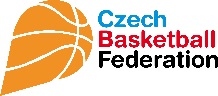 	SmĚrnice o ochraně osobních údajůDotčené OÚ:Typ zpracování OÚ v rámci systematické evidence OÚ před aktualizací OÚ po aktualizaciIT systém, v němž byla aktualizace provedenaJméno osoby, která tento záznam provedla, a datum provedeníDotčené OÚ:Typ zpracování OÚ v rámci systematické evidence Datum vstupu do režimu omezeného zpracování IT systém bezprostředně před vstupem OÚ do omezeného zpracováníIT systém pro evidenci OÚ v režimu omezeného zpracováníDatum obnovení zpracování Datum výmazu OÚ v případě ukončení zpracování OÚ po ukončení režimu omezeného zpracováníDatum informování dotčeného subjektu údajů o vstupu do režimu omezeného zpracováníJméno osoby, která tento záznam provedla, a datum provedeníDotčené OÚ:Typ zpracování OÚ v rámci systematické evidence Datum vstupu do režimu omezeného zpracování IT systém bezprostředně před vstupem OÚ do omezeného zpracováníIT systém pro evidenci OÚ v režimu omezeného zpracováníDatum obnovení zpracování Datum výmazu OÚ v případě ukončení zpracování OÚ po ukončení režimu omezeného zpracováníDatum informování dotčeného subjektu údajů o obnovení zpracování OÚ po ukončení režimu omezeného zpracováníJméno osoby, která tento záznam provedla, a datum provedeníDotčené OÚTyp zpracování OÚ v rámci systematické evidence Datum ukončení zpracování IT systém bezprostředně před likvidací OÚDatum ukončení archivační doby (pokud se aplikuje)Datum likvidace OÚForma likvidace (např. výmaz nebo anonymizace OÚ)Jméno osoby, která tento záznam provedla, a datum provedení